KLASA 7CAdres do korespondencji:     bac21@poczta.fmDzień 1Temat: „Jak dziki zwierz przyszło…Nieszczęście człowieka…”[Cyprian Norwid- „Fatum”] 1.Zapoznaj się z informacjami o autorze s. 179-180.2.Uważnie przeczytaj tekst pt. „Fatum”.3.Jak nazwiesz sytuację ukazaną w utworze?Czy wiersz pozwala na precyzyjne opisanie sytuacji, czy tylko ją sygnalizuje?4.Co wiesz o postaciach? Są konkretne, rozpoznawalne, czy zagadkowe? Uzasadnij swoją opinię.5.Wykonaj zdania 4-6 pod tekstem. [Zdjęcia zadań przyślij na mail.]6. Notatka:Nieszczęście- Fatum- upersonifikowane . Przybiera kształt dzikiego zwierzęcia, okrutnej bestii. Jest obezwładniające, straszliwe. Spojrzeniem paraliżuje ofiarę. Czeka. Na koniec znika, ponieważ człowiek się go nie lęka.Człowiek- w sytuacji nieszczęścia, w obliczu zła. Porównywany do artysty, działa. Nie lęka się, jest pewny siebie, przeciwstawia się złu.Neologizm- [specyficzna cecha stylu Norwida]- odejrzał- odpowiedział mu spojrzeniem.Zastosowanie podwójnych pauz- spowolnienie, oczekiwanieEpitety- dziki zwierz, fatalne oczy- podkreślenie demoniczności NieszczęściaPorównanie- Jak dziki zwierz przyszło Nieszczęście- wskazuje na grozę sytuacjiDzień 2Temat: Poetycka rozmowa o sumieniu…[Wisława Szymborska- „Pochwała złego o sobie mniemania”]Zapoznaj się z informacjami na temat autorki. Napisz notatkę biograficzną.Zanim przeczytasz tekst, zastanów się nad pojęciami: sumienie, czyste sumienie. Kto ma sumienie? Notatka :Sumienie- zdolność człowieka do oceny własnego postępowania i poczucie odpowiedzialności za nie, a zwłaszcza poczucie winy za zło, które się wyrządziło-głos wewnętrzny, skrupuły, wątpliwości, zastrzeżenia-wyrzuty sumienia, rachunek sumienia,Przeczytaj kilkakrotnie tekst.Wykonaj polecenie 2 s. 213.Sformułuj własny komentarz do wiersza:W wierszu Szymborskiej kryje się prawda o tym, że…Wyjaśnij znaczenie tytułu. Kto źle o sobie mniema i dlaczego sobie to chwali?Jak rozumiesz ostatnią zwrotkę wiersza? Zadanie prześlij na mail.Notatka: Wymienione w wierszu zwierzęta miałyby, z ludzkiego punktu widzenia, wiele powodów do odczuwania wyrzutów sumienia. Nie czynią tego jednak, takie uczucia są im obce. To właśnie różni je od człowieka.Paradoks- serce orki jest ciężkie w sensie fizycznym, ale moralnie jest lekkie, nie odczuwa win, nie czuje wstydu.Nieczyste sumienie to cecha człowiek, odróżnia go od zwierząt. Właśnie ta ludzka cecha świadczy o człowieczeństwie.Dzień 3Temat: „Nic dwa razy się nie zdarza”?-rozważania inspirowane wierszem W. Szymborskiej „Nic dwa razy”1.Przeczytaj uważnie tekst.https://www.youtube.com/watch?v=C-5P8PSk_oMhttps://www.youtube.com/watch?v=q_sMmIXxkJw2.Odszukaj w nim sformułowanie o charakterze tezy i spróbuj wskazać argumenty, które ją wspierają. [Zadanie prześlij na mail]3.Kim jest osoba mówiąca w tekście?4.Wskaż w wierszu porównanie i paradoks. [patrz : słowniczek w podręczniku s. 355]5.Wykonaj polecenie 7 i 8. 6 Rozwiń myśl: „Każda chwila jest niepowtarzalna”. Zadanie prześlij na mail.Dzień 4Temat: Co wynika z cebuliczności cebuli?[W. Szymborska  „Cebula”]1.Przeczytaj uważnie tekst.https://www.youtube.com/watch?v=xOx88uyF-402.Uzupełniej zdanie: Bohaterami wiersza są… i …3.Wypisz z wiersza przymiotnikowe określanie cebuli i utworzony od tej nazwy rzeczownik. Zastanów się, co oznaczają..4.Wykonaj polecenia 4 ,5 i 7- zdania prześlij na mail.5.Notatka do zeszytu:Cebula:-nie ma wnętrzności-jest sobą na wskroś-byt niesprzeczny -dośrodkowa fuga, echo złożone w chór-najnadobniejszy brzuch świataSpojrzenie na cebulę z różnych punktów widzenia doprowadza do takich samych spostrzeżeń – cebula to powtarzalność, jednakowość w każdym aspekcie, brak niespodzianek, harmonia, doskonałość, brak wad, przewidywalność.Człowiek to różnorodność, tajemnica, sprzeczności, które są istotą człowieczeństwa, są jednocześnie jego wartością.Dzień 5Temat: Czego nie ma w muzeum?[W. Szymborska „Muzeum”]1.Przypomnij sobie swoją wizytę w muzeum.2.Przeczytaj uważnie tekst.https://www.youtube.com/watch?v=CTxqy_LZC143.Uzupełnij zdania: Podmiotem lirycznym z wierszu jest …Świadczy o tym stwierdzenie zawarte …. Zwrotce wiersza.4.Zgromadź w dwóch kolumnach dwie kategorie zjawisk, o których mowa w wierszu :  obecność/ brak. Notatka w formie tabelki.5.Wypisz z wiersza czasownikowe określenia dotyczące zjawisk z rubryki „obecność”.6.Refleksje w wierszu dotyczą:-upływu czasu-zmienności ludzi-trwałości uczuć-popularności muzeówWybierz i uzasadnij wypowiedź.7.Który czasownik posłużył autorce do utworzenia personifikacji?-„brzęknie”-„drzemie”-„chichocze”-„zgromadzono”8.Wykonaj polecenie 8.Notatki z lekcji proszę przesłać na mail.9. Notatka: Osoba mówiąca w wierszu postrzega muzeum jako miejsce przypominające o nieobecności ludzi, którzy kiedyś żyli. Obecne w wierszu personifikacje sprawiają, że świat muzealnych przedmiotów sprawia wrażenie żyjącego, odczuwającego emocje, tryumfalnie zwycięskiego w potyczce ze słabym, kruchym, przemijającym ludzkim życiem. Życie człowieka- w ostatecznym rozrachunku – sprowadza się do marzenia o zwycięstwie nad czasem i przemijalnością.Dzień 6Temat: W chacie wdowyPrzeczytaj: O dzieleDlaczego Balladyna?https://epodreczniki.pl/a/maliny-i-zbrodnia-czyli-o-rywalizacji-i-wladzy/DYDPtc301Dzień 7Temat: Lecz którą kochać?https://epodreczniki.pl/a/maliny-i-zbrodnia-czyli-o-rywalizacji-i-wladzy/DYDPtc301Dzień 8Temat: Wśród bohaterów realistycznych i fantastycznych(„Balladyna”  J. Słowacki).Dokonaj analizy poniższej karty pracy.Kim był Pustelnik. Odtwórz w punktach jego dzieje.Przygotuj wywiad z jednym z bohaterów „Balladyny”(proszę o inf. zwrotną)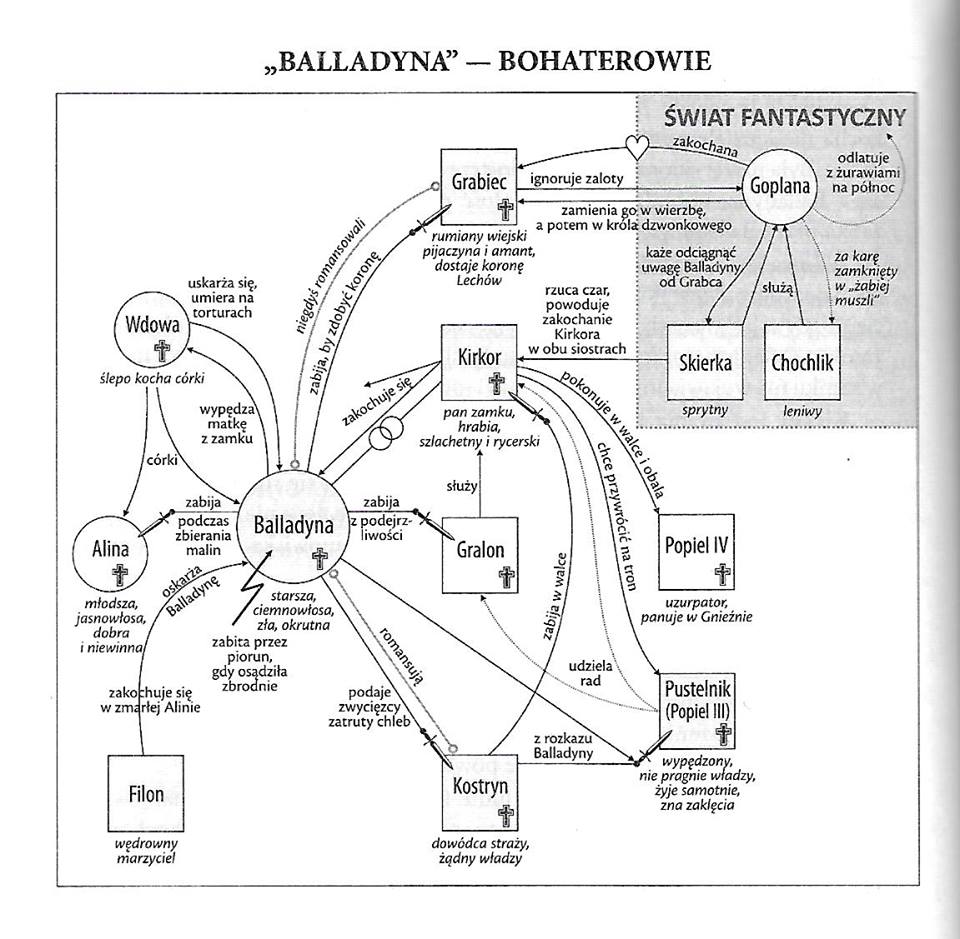 